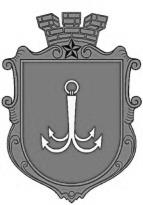 ОДЕСЬКА МІСЬКА РАДАПОСТІЙНА КОМІСІЯЗ ПИТАНЬ КОМУНАЛЬНОЇ ВЛАСНОСТІ, ЕКОНОМІЧНОЇ, ІНВЕСТИЦІЙНОЇ ПОЛІТИКИ ТА ПІДПРИЄМНИЦТВА ________________№_________________на №______________від______________┌						┐ПРОТОКОЛ № 8засідання постійної комісії16.03.2021  року              14-30                    каб. 307Склад постійної комісії: 6 депутатів Одеської міської ради.Присутні члени комісії:Коробкова Олена Анатоліївна – голова постійної комісії;Варавва Людмила Анатоліївна - член постійної комісії;Матвєєв Олександр Вікторович – секретар постійної комісії;Нагаткін Олексій Олегович - член постійної комісії;Сеник Роман Віталійович – член постійної комісії;Терещук Вадим Сергійович – заступник голови постійної комісії.Запрошені:ПОРЯДОК ДЕННИЙ1. Розгляд доопрацьованого проєкту рішення «Про включення до Переліку другого типу об’єктів комунальної власності територіальної громади м. Одеси, що підлягають передачі в оренду без проведення аукціону, затвердженого рішенням Одеської міської ради від 03.02.2021 р. № 62-VIII, додаткових об'єктів комунальної власності територіальної громади                 м. Одеси»  (лист департаменту комунальної власності № 01-13/1141 від    16.03.2021 року).РОЗГЛЯД ПИТАНЬ ПОРЯДКУ ДЕННОГО:По питанню першому порядку денного.СЛУХАЛИ: Інформація в.о. директора департаменту комунальної власності Одеської міської ради Делінського О.А. щодо  доопрацьованого проєкту рішення «Про включення до Переліку другого типу об’єктів комунальної власності територіальної громади м. Одеси, що підлягають передачі в оренду без проведення аукціону, затвердженого рішенням Одеської міської ради від 03.02.2021 р. № 62-VIII, додаткових об'єктів комунальної власності територіальної громади м. Одеси» (лист департаменту комунальної власності № 01-13/1141 від 16.03.2021 року).Виступили: Коробкова О.А., Маркова Т.Ю., Жильцов О.С.,         Нагаткін О.О., Матвєєв О.В., Єремиця О.М., Сеник Р.В., Микуленко В.В., Терещук В.С.Голосували за виключення пункту 51 (нежитлове приміщення підвалу площею 502,7 кв.м., вул.. Канатна, 79)  з проекту рішення «Про включення до Переліку другого типу об’єктів комунальної власності територіальної громади             м. Одеси, що підлягають передачі в оренду без проведення аукціону, затвердженого рішенням Одеської міської ради від 03.02.2021 р. № 62-VIII, додаткових об'єктів комунальної власності територіальної громади                 м. Одеси»:За – одноголосно.ВИСНОВОК: Виключити пункт 51 з проекту рішення «Про включення до Переліку другого типу об’єктів комунальної власності територіальної громади м. Одеси, що підлягають передачі в оренду без проведення аукціону, затвердженого рішенням Одеської міської ради від 03.02.2021 р. № 62-VIII, додаткових об'єктів комунальної власності територіальної громади                 м. Одеси».Голосували за проект рішення «Про включення до Переліку другого типу об’єктів комунальної власності територіальної громади м. Одеси, що підлягають передачі в оренду без проведення аукціону, затвердженого рішенням Одеської міської ради від 03.02.2021 р. № 62-VIII, додаткових об'єктів комунальної власності територіальної громади м. Одеси»:За – 5              утримався – 1ВИСНОВОК:  Підтримати проект рішення «Про включення до Переліку другого типу об’єктів комунальної власності територіальної громади       м. Одеси, що підлягають передачі в оренду без проведення аукціону, затвердженого рішенням Одеської міської ради від 03.02.2021 р. № 62-VIII, додаткових об'єктів комунальної власності територіальної громади м. Одеси» та внести його на розгляд сесії Одеської міської ради. Голова	 комісії							О.А.КоробковаСекретар комісії							О.В.Матвєєв           ОДЕСЬКА МІСЬКА РАДАПОСТІЙНА КОМІСІЯЗ ПИТАНЬ КОМУНАЛЬНОЇ ВЛАСНОСТІ, ЕКОНОМІЧНОЇ, ІНВЕСТИЦІЙНОЇ ПОЛІТИКИ ТА ПІДПРИЄМНИЦТВА ________________№_________________на №______________від______________┌						┐ВИТЯГ З ПРОТОКОЛУ № 8засідання постійної комісії16.03.2021  року              14-30                    каб. 307СЛУХАЛИ: Інформація в.о. директора департаменту комунальної власності Одеської міської ради Делінського О.А. щодо  доопрацьованого проєкту рішення «Про включення до Переліку другого типу об’єктів комунальної власності територіальної громади м. Одеси, що підлягають передачі в оренду без проведення аукціону, затвердженого рішенням Одеської міської ради від 03.02.2021 р. № 62-VIII, додаткових об'єктів комунальної власності територіальної громади м. Одеси» (лист департаменту комунальної власності № 01-13/1141 від 16.03.2021 року).Голосували за проект рішення «Про включення до Переліку другого типу об’єктів комунальної власності територіальної громади м. Одеси, що підлягають передачі в оренду без проведення аукціону, затвердженого рішенням Одеської міської ради від 03.02.2021 р. № 62-VIII, додаткових об'єктів комунальної власності територіальної громади м. Одеси»:За – 5              утримався – 1ВИСНОВОК:  Підтримати проект рішення «Про включення до Переліку другого типу об’єктів комунальної власності територіальної громади м. Одеси, що підлягають передачі в оренду без проведення аукціону, затвердженого рішенням Одеської міської ради від 03.02.2021 р. № 62-VIII, додаткових об'єктів комунальної власності територіальної громади м. Одеси» та внести його на розгляд сесії Одеської міської ради. Голова	 комісії							О.А.КоробковаОДЕСЬКА МІСЬКА РАДАПОСТІЙНА КОМІСІЯЗ ПИТАНЬ КОМУНАЛЬНОЇ ВЛАСНОСТІ, ЕКОНОМІЧНОЇ, ІНВЕСТИЦІЙНОЇ ПОЛІТИКИ ТА ПІДПРИЄМНИЦТВА ________________№_________________на №______________від______________┌						┐Секретарю Одеської міської ради Ковалю І.М.Шановний Ігорю Миколайовичу!Прошу Вас включити до порядку денного сесії Одеської міської ради проект рішення «Про включення до Переліку другого типу об’єктів комунальної власності територіальної громади м. Одеси, що підлягають передачі в оренду без проведення аукціону, затвердженого рішенням Одеської міської ради від 03.02.2021 р. № 62-VIII, додаткових об'єктів комунальної власності територіальної громади м. Одеси».Голова комісії							О.А.Коробкова пл. Думська, 1, м. Одеса, 65026, УкраїнаДелінськийОлександр Аркадійович - в.о. директора департаменту комунальної власності Одеської міської ради;ЗайцевАртем Сергійович - заступник директора – начальник управління орендних відносин і відчуження комунальної власності департаменту комунальної власності Одеської міської ради;МикуленкоВалерій Валерійович - заступник начальника юридичного управління департаменту комунальної власності;МарковаТетяна Юріївна - директор департаменту культури та туризму  Одеської міської ради; ЖильцовОлександр Сергійович  директор департаменту внутрішньої політики Одеської міської ради. ЄремицяОлексій Миколайович депутат Одеської міської ради. пл. Думська, 1, м. Одеса, 65026, Українапл. Думська, 1, м. Одеса, 65026, Україна